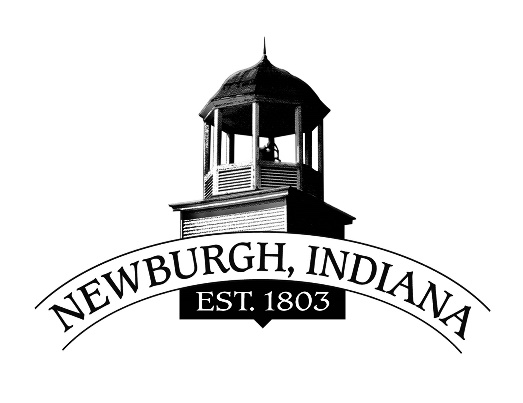 TOWN OF NEWBURGH July 2022 Meeting ScheduleAll Meetings will be held at Newburgh Town Hall, 	23 W. Jennings St, Newburgh, Indiana unless otherwise specified.July 5, 2022	Plan Commission at 5:30 p.m.July 6, 2022	Utility Committee at 9:00 a.m.July 7, 2022	Park Board at 6:00 p.m. July 11, 2022	Metropolitan Board of Police Commissioners at 11:00 a.m.July 13, 2022	Town Council at 5:30 p.m. (Executive Session as needed)July 14, 2022	Historic Preservation Commission (HPC) at 5:45 p.m. July 18, 2022	Storm Water Management Board at 4:30 p.m.July 20, 2022	Diversity & Inclusion at 4:00 p.m.July 25, 2022	Arts Commission at 5:30 p.m. at LNB Community BankJuly 25, 2022	Board of Zoning Appeals (BZA) at 6:00 p.m.July 27, 2022	Town Council at 5:30 p.m. (Executive Session as needed)							Newburgh Town Council	Steve Shoemaker, District I								Allyson Shelby, District II Stacie Krieger, District III								Anne Rust Aurand, District IV								Leanna K. Hughes, Council-at-LargeATTEST:	Nannette Angel, Clerk-Treasurer“Persons with disabilities or non-English speaking persons who wish to attend a public meeting or hearing and need assistance should contact Christy Powell, at Town Hall, 23 W Jennings St., Newburgh, IN 47630 or 812-853-1720 not later than one (1) week prior to any meeting or hearing.  Every effort will be made to make reasonable accommodations for any such person or persons.”Town of Newburgh23 W Jennings Street, Newburgh, IN 47630Phone 812-853-7111   Fax 812-853-8412E-mail nangel@newburgh-in.gov   www.newburgh-in.gov